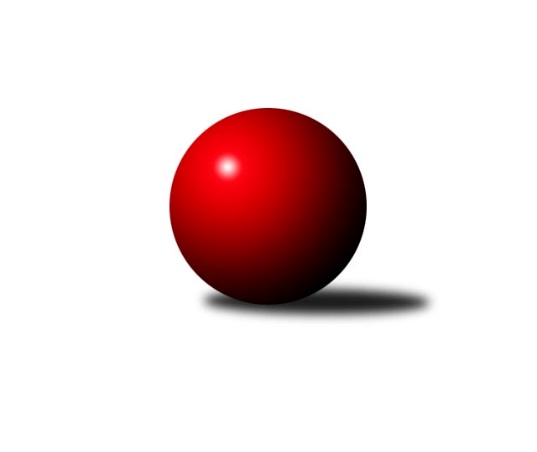 Č.20Ročník 2015/2016	19.3.2016Nejlepšího výkonu v tomto kole: 3421 dosáhlo družstvo: SKK Hořice2.KLM A 2015/2016Výsledky 20. kolaSouhrnný přehled výsledků:TJ Dynamo Liberec	- KK SDS Sadská	4:4	3255:3314	11.0:13.0	19.3.KK Lokomotiva Tábor	- TJ Sokol Duchcov	6:2	3405:3336	13.5:10.5	19.3.SKK Bohušovice	- Vltavan Loučovice	5:3	3121:3098	12.5:11.5	19.3.KK Konstruktiva Praha 	- KK Hvězda Trnovany	2:6	3302:3328	9.0:15.0	19.3.Sokol Kolín 	- TJ Loko České Velenice	6:2	3329:3307	12.0:12.0	19.3.SKK Rokycany B	- SKK Hořice	2:6	3336:3421	9.5:14.5	19.3.Tabulka družstev:	1.	TJ Loko České Velenice	20	13	0	7	97.5 : 62.5 	264.0 : 216.0 	 3299	26	2.	KK Lokomotiva Tábor	20	13	0	7	89.0 : 71.0 	252.5 : 227.5 	 3261	26	3.	KK Hvězda Trnovany	19	11	2	6	87.5 : 64.5 	257.5 : 198.5 	 3345	24	4.	SKK Hořice	20	12	0	8	94.0 : 66.0 	254.5 : 225.5 	 3333	24	5.	TJ Sokol Duchcov	18	11	1	6	85.5 : 58.5 	235.0 : 197.0 	 3319	23	6.	KK SDS Sadská	19	11	1	7	81.0 : 71.0 	231.0 : 225.0 	 3319	23	7.	Sokol Kolín	20	10	2	8	89.5 : 70.5 	264.0 : 216.0 	 3336	22	8.	SKK Bohušovice	19	9	0	10	66.5 : 85.5 	212.0 : 244.0 	 3216	18	9.	TJ Dynamo Liberec	20	7	3	10	74.0 : 86.0 	236.5 : 243.5 	 3275	17	10.	SKK Rokycany B	20	7	0	13	69.5 : 90.5 	220.5 : 259.5 	 3228	14	11.	KK Konstruktiva Praha	20	4	1	15	54.0 : 106.0 	186.5 : 293.5 	 3174	9	12.	Vltavan Loučovice	19	4	0	15	48.0 : 104.0 	194.0 : 262.0 	 3177	8Podrobné výsledky kola:	 TJ Dynamo Liberec	3255	4:4	3314	KK SDS Sadská	Ladislav st. Wajsar st.	133 	 122 	 119 	146	520 	 1:3 	 562 	 140	125 	 155	142	Aleš Košnar	Vojtěch Pecina	156 	 118 	 136 	139	549 	 2:2 	 525 	 132	124 	 121	148	Antonín Svoboda	Agaton Plaňanský ml.	130 	 131 	 124 	125	510 	 0:4 	 607 	 145	148 	 149	165	Václav Pešek	Roman Žežulka	128 	 145 	 131 	150	554 	 4:0 	 507 	 126	132 	 129	120	Jan Renka st.	Lukáš Jireš	149 	 131 	 128 	133	541 	 2:2 	 540 	 134	140 	 139	127	Václav Schejbal	Zdeněk Pecina st.	151 	 151 	 138 	141	581 	 2:2 	 573 	 136	158 	 159	120	Tomáš Bekrozhodčí: Nejlepší výkon utkání: 607 - Václav Pešek	 KK Lokomotiva Tábor	3405	6:2	3336	TJ Sokol Duchcov	David Kášek	144 	 146 	 138 	163	591 	 4:0 	 489 	 114	119 	 137	119	Karel Valeš *1	Jaroslav Mihál	149 	 144 	 160 	144	597 	 3:1 	 585 	 142	162 	 143	138	Miloš Civín	Karel Smažík	159 	 130 	 141 	132	562 	 2.5:1.5 	 551 	 159	129 	 129	134	František Dobiáš	Petr Bystřický *2	134 	 134 	 129 	142	539 	 1:3 	 572 	 150	160 	 130	132	Michael Klaus	Borek Jelínek	133 	 141 	 124 	135	533 	 0:4 	 574 	 148	145 	 134	147	Jakub Dařílek	Petr Chval	143 	 146 	 160 	134	583 	 3:1 	 565 	 137	137 	 120	171	Zdeněk Ransdorfrozhodčí: střídání: *1 od 31. hodu Jiří Semelka, *2 od 66. hodu Miroslav DvořákNejlepší výkon utkání: 597 - Jaroslav Mihál	 SKK Bohušovice	3121	5:3	3098	Vltavan Loučovice	Milan Perníček	148 	 129 	 116 	153	546 	 3:1 	 515 	 120	119 	 125	151	Jan Smolena	Lukáš Dařílek	131 	 132 	 116 	116	495 	 0.5:3.5 	 521 	 131	139 	 126	125	Robert Weis	Roman Filip	113 	 115 	 119 	133	480 	 1:3 	 524 	 121	148 	 131	124	Jaroslav Suchánek	Jaromír Hnát	146 	 110 	 114 	154	524 	 2:2 	 556 	 135	141 	 141	139	Libor Dušek	Jiří Semerád	137 	 105 	 141 	150	533 	 3:1 	 466 	 97	125 	 124	120	Martin Jirkal	Tomáš Svoboda	136 	 136 	 135 	136	543 	 3:1 	 516 	 116	144 	 134	122	Josef Gondekrozhodčí: Nejlepší výkon utkání: 556 - Libor Dušek	 KK Konstruktiva Praha 	3302	2:6	3328	KK Hvězda Trnovany	Pavel Kohlíček	139 	 144 	 134 	142	559 	 1:3 	 573 	 143	159 	 117	154	Milan Stránský	Pavel Vymazal	119 	 131 	 147 	132	529 	 1:3 	 551 	 150	135 	 127	139	Jiří Zemánek	Petr Tepličanec	151 	 160 	 134 	135	580 	 3:1 	 555 	 148	130 	 130	147	Miroslav Šnejdar ml.	Tibor Machala	130 	 143 	 137 	114	524 	 1:3 	 537 	 132	155 	 111	139	Pavel Jedlička	Pavel Wohlmuth	135 	 135 	 150 	116	536 	 1:3 	 567 	 138	124 	 160	145	Michal Koubek	Stanislav Vesecký	133 	 133 	 161 	147	574 	 2:2 	 545 	 136	140 	 135	134	Radek Kandlrozhodčí: Nejlepší výkon utkání: 580 - Petr Tepličanec	 Sokol Kolín 	3329	6:2	3307	TJ Loko České Velenice	Jiří Němec	133 	 150 	 137 	147	567 	 3:1 	 553 	 131	131 	 159	132	Tomáš Maroušek	Václav Kňap	138 	 134 	 152 	157	581 	 3:1 	 542 	 133	138 	 138	133	Miroslav Kotrč	Jaroslav Šatník	142 	 157 	 121 	122	542 	 2:2 	 510 	 131	118 	 132	129	Zbyněk Dvořák	Lukáš Holosko	134 	 129 	 137 	121	521 	 0:4 	 596 	 139	157 	 155	145	Ondřej Touš	Jan Pelák	136 	 138 	 138 	125	537 	 0:4 	 585 	 147	155 	 144	139	Zdeněk ml. Dvořák	Martin Švorba	151 	 146 	 125 	159	581 	 4:0 	 521 	 142	133 	 120	126	Ladislav Chmelrozhodčí: Nejlepší výkon utkání: 596 - Ondřej Touš	 SKK Rokycany B	3336	2:6	3421	SKK Hořice	Libor Bureš	130 	 128 	 128 	130	516 	 0:4 	 593 	 143	147 	 159	144	Radek Kroupa	Martin Maršálek	143 	 145 	 135 	120	543 	 2:2 	 553 	 150	129 	 161	113	Dominik Ruml	Jan Holšan	132 	 136 	 165 	122	555 	 2:2 	 526 	 113	141 	 136	136	Vojtěch Tulka	Martin st. Fűrst	126 	 158 	 142 	143	569 	 1.5:2.5 	 604 	 137	157 	 142	168	Jaromír Šklíba	Petr Fara	146 	 150 	 142 	153	591 	 3:1 	 560 	 128	141 	 152	139	Ivan Vondráček	Martin Prokůpek	139 	 138 	 145 	140	562 	 1:3 	 585 	 143	155 	 133	154	Martin Hažvarozhodčí: Nejlepší výkon utkání: 604 - Jaromír ŠklíbaPořadí jednotlivců:	jméno hráče	družstvo	celkem	plné	dorážka	chyby	poměr kuž.	Maximum	1.	Martin Švorba 	Sokol Kolín 	590.60	382.7	207.9	1.0	11/11	(642)	2.	Zdeněk Ransdorf 	TJ Sokol Duchcov	586.66	378.9	207.7	2.0	8/10	(645)	3.	Michal Koubek 	KK Hvězda Trnovany	574.66	374.4	200.2	1.8	11/11	(626)	4.	Zdeněk ml. Dvořák 	TJ Loko České Velenice	570.30	370.3	200.0	2.1	11/11	(653)	5.	Jakub Dařílek 	TJ Sokol Duchcov	569.01	370.1	198.9	3.1	10/10	(625)	6.	Vojtěch Pecina 	TJ Dynamo Liberec	567.46	367.6	199.8	2.5	8/11	(610)	7.	Zdeněk Pecina  st.	TJ Dynamo Liberec	565.72	372.2	193.6	1.8	11/11	(616)	8.	Václav Schejbal 	KK SDS Sadská	565.70	366.7	199.0	2.9	11/11	(635)	9.	Jaromír Šklíba 	SKK Hořice	564.36	372.0	192.4	1.7	11/11	(627)	10.	Miroslav Šnejdar  ml.	KK Hvězda Trnovany	563.70	371.3	192.4	2.3	11/11	(597)	11.	Martin Hažva 	SKK Hořice	563.35	376.8	186.6	3.1	11/11	(636)	12.	Jiří Zemánek 	KK Hvězda Trnovany	562.60	367.1	195.5	1.3	11/11	(607)	13.	Aleš Košnar 	KK SDS Sadská	561.77	370.7	191.1	2.8	11/11	(612)	14.	Václav Kňap 	Sokol Kolín 	561.33	363.5	197.8	1.7	11/11	(592)	15.	Jiří Němec 	Sokol Kolín 	560.74	369.4	191.4	2.8	11/11	(640)	16.	Dominik Ruml 	SKK Hořice	560.54	372.5	188.1	3.0	9/11	(629)	17.	Milan Perníček 	SKK Bohušovice	560.30	373.5	186.8	2.6	10/10	(596)	18.	Michael Klaus 	TJ Sokol Duchcov	560.08	369.4	190.7	2.9	9/10	(626)	19.	Milan Stránský 	KK Hvězda Trnovany	557.64	364.3	193.3	2.3	9/11	(607)	20.	David Kášek 	KK Lokomotiva Tábor	557.63	368.8	188.9	3.1	8/11	(598)	21.	Bronislav Černuška 	TJ Loko České Velenice	557.57	369.9	187.7	3.3	9/11	(588)	22.	Tomáš Bek 	KK SDS Sadská	556.64	366.7	190.0	1.5	11/11	(616)	23.	Robert Petera 	Sokol Kolín 	556.29	365.1	191.2	2.0	10/11	(627)	24.	Michal Wohlmuth 	SKK Rokycany B	556.25	367.9	188.3	4.6	8/11	(586)	25.	Ivan Vondráček 	SKK Hořice	555.11	373.9	181.2	3.3	10/11	(596)	26.	Ondřej Touš 	TJ Loko České Velenice	554.87	370.0	184.9	4.7	10/11	(600)	27.	Karel Valeš 	TJ Sokol Duchcov	554.28	373.3	181.0	6.0	8/10	(624)	28.	Petr Bystřický 	KK Lokomotiva Tábor	553.41	368.9	184.5	4.1	8/11	(607)	29.	Václav Pešek 	KK SDS Sadská	552.95	370.4	182.6	3.8	8/11	(608)	30.	Jiří Semerád 	SKK Bohušovice	552.15	360.2	191.9	2.3	9/10	(631)	31.	Antonín Svoboda 	KK SDS Sadská	550.59	369.2	181.4	2.6	10/11	(588)	32.	Vojtěch Tulka 	SKK Hořice	549.97	363.8	186.2	2.6	10/11	(600)	33.	Jaroslav Suchánek 	Vltavan Loučovice	548.09	362.4	185.6	5.0	10/10	(605)	34.	Roman Žežulka 	TJ Dynamo Liberec	548.09	363.2	184.8	3.8	10/11	(597)	35.	Jan Pelák 	Sokol Kolín 	547.66	363.9	183.8	3.6	10/11	(589)	36.	Pavel Jedlička 	KK Hvězda Trnovany	547.22	366.1	181.1	3.8	8/11	(608)	37.	Ladislav Chmel 	TJ Loko České Velenice	545.80	361.5	184.3	2.2	9/11	(595)	38.	Karel Smažík 	KK Lokomotiva Tábor	545.55	363.3	182.3	3.9	10/11	(579)	39.	Josef Zejda  ml.	TJ Dynamo Liberec	544.78	363.2	181.6	3.7	10/11	(584)	40.	Martin Schejbal 	KK SDS Sadská	544.74	363.7	181.1	4.9	10/11	(615)	41.	Jan Holšan 	SKK Rokycany B	544.19	367.1	177.1	4.9	9/11	(611)	42.	Petr Chval 	KK Lokomotiva Tábor	544.13	362.6	181.5	3.9	8/11	(590)	43.	Roman Voráček 	KK Hvězda Trnovany	542.78	368.7	174.1	5.2	8/11	(589)	44.	Zbyněk Dvořák 	TJ Loko České Velenice	542.23	368.4	173.8	3.8	9/11	(593)	45.	Tomáš Maroušek 	TJ Loko České Velenice	541.20	361.1	180.1	3.9	10/11	(599)	46.	Lukáš Jireš 	TJ Dynamo Liberec	540.80	358.5	182.3	4.0	9/11	(586)	47.	Libor Dušek 	Vltavan Loučovice	539.83	362.1	177.8	4.0	9/10	(583)	48.	Petr Fara 	SKK Rokycany B	538.69	353.7	184.9	4.2	10/11	(602)	49.	František Dobiáš 	TJ Sokol Duchcov	537.95	365.3	172.6	4.6	10/10	(588)	50.	Josef Gondek 	Vltavan Loučovice	537.93	363.8	174.1	5.8	8/10	(575)	51.	Tomáš Svoboda 	SKK Bohušovice	537.58	368.1	169.5	5.0	8/10	(571)	52.	Stanislav Vesecký 	KK Konstruktiva Praha 	537.29	358.2	179.1	5.4	10/11	(595)	53.	Jiří Semelka 	TJ Sokol Duchcov	536.41	368.1	168.3	7.1	8/10	(561)	54.	Lukáš Dařílek 	SKK Bohušovice	536.07	358.1	177.9	6.0	8/10	(576)	55.	Ladislav Takáč 	KK Lokomotiva Tábor	535.91	356.1	179.8	4.4	8/11	(599)	56.	Jan Smolena 	Vltavan Loučovice	532.54	358.4	174.2	4.3	10/10	(584)	57.	Zdeněk Zahrádka 	KK Konstruktiva Praha 	531.96	359.7	172.2	3.4	8/11	(580)	58.	Pavel Kohlíček 	KK Konstruktiva Praha 	529.90	355.3	174.6	6.0	10/11	(574)	59.	Jaromír Hnát 	SKK Bohušovice	528.64	366.0	162.7	7.4	8/10	(561)	60.	Robert Weis 	Vltavan Loučovice	527.84	359.5	168.4	8.3	10/10	(571)	61.	Tibor Machala 	KK Konstruktiva Praha 	520.38	362.8	157.6	8.4	9/11	(593)	62.	Roman Filip 	SKK Bohušovice	518.88	353.5	165.4	4.6	8/10	(550)		Miloš Civín 	TJ Sokol Duchcov	595.00	374.5	220.5	1.0	2/10	(605)		Josef Pauch 	SKK Rokycany B	575.00	383.5	191.5	2.0	1/11	(578)		Martin st. Fűrst 	SKK Rokycany B	564.71	373.5	191.3	2.2	7/11	(605)		Petr Tepličanec 	KK Konstruktiva Praha 	564.00	378.0	186.0	3.3	1/11	(580)		Jaroslav Mihál 	KK Lokomotiva Tábor	563.97	376.1	187.9	2.5	7/11	(601)		Radek Košťál 	SKK Hořice	559.46	376.9	182.6	4.3	5/11	(586)		Pavel Wohlmuth 	KK Konstruktiva Praha 	559.42	370.5	188.9	3.1	6/11	(578)		Radek Kroupa 	SKK Hořice	557.88	369.5	188.4	2.5	4/11	(593)		Aleš Doubravský 	SKK Bohušovice	552.00	376.0	176.0	7.0	1/10	(552)		Miroslav Dvořák 	KK Lokomotiva Tábor	547.25	368.8	178.5	2.9	6/11	(617)		Václav Šmída 	SKK Hořice	547.12	365.6	181.6	5.0	5/11	(581)		Pavel Andrlík  ml.	SKK Rokycany B	547.00	357.0	190.0	5.0	2/11	(574)		Josef Pecha 	TJ Sokol Duchcov	546.25	361.3	184.9	3.2	3/10	(570)		Zdeněk Kandl 	KK Hvězda Trnovany	545.33	369.3	176.0	2.7	6/11	(566)		Pavel Šporer 	TJ Sokol Duchcov	545.00	352.0	193.0	2.0	1/10	(545)		Miroslav Kašpar 	KK Lokomotiva Tábor	545.00	375.0	170.0	2.0	1/11	(545)		Václav Fűrst 	SKK Rokycany B	544.86	368.6	176.2	4.0	7/11	(608)		Martin Prokůpek 	SKK Rokycany B	540.70	359.9	180.8	3.2	7/11	(620)		Radek Kandl 	KK Hvězda Trnovany	540.17	370.3	169.8	4.7	3/11	(552)		Jan Barchánek 	KK Konstruktiva Praha 	539.63	360.2	179.4	4.4	4/11	(574)		Radek Šlouf 	Vltavan Loučovice	538.47	363.2	175.3	3.5	5/10	(574)		Agaton Plaňanský  ml.	TJ Dynamo Liberec	537.91	365.4	172.5	5.4	7/11	(588)		Jaroslav Šatník 	Sokol Kolín 	537.00	350.9	186.1	5.1	3/11	(551)		Miroslav Kotrč 	TJ Loko České Velenice	535.08	360.5	174.5	6.9	7/11	(608)		Martin Maršálek 	SKK Rokycany B	535.06	357.3	177.7	6.9	7/11	(563)		Vojtěch Trojan 	TJ Dynamo Liberec	534.56	351.4	183.1	4.6	3/11	(560)		Jaroslav Fűrst 	SKK Rokycany B	534.50	358.5	176.0	5.5	2/11	(545)		Pavel Vymazal 	KK Konstruktiva Praha 	534.43	359.9	174.5	4.0	4/11	(598)		Jindřich Lauer 	Sokol Kolín 	533.86	361.0	172.8	5.8	6/11	(573)		Dalibor Mierva 	Sokol Kolín 	532.00	361.0	171.0	11.0	1/11	(532)		Jaroslav st. Pleticha  st.	KK Konstruktiva Praha 	527.71	353.5	174.2	4.8	7/11	(563)		Jan Renka  st.	KK SDS Sadská	527.60	354.8	172.8	4.2	5/11	(551)		Radek Šípek 	SKK Bohušovice	526.00	359.0	167.0	2.5	2/10	(530)		Ladislav st. Wajsar  st.	TJ Dynamo Liberec	525.31	354.5	170.8	5.1	4/11	(575)		Lukáš Holosko 	Sokol Kolín 	524.70	361.2	163.5	8.7	5/11	(547)		Borek Jelínek 	KK Lokomotiva Tábor	522.51	357.6	164.9	5.3	7/11	(593)		Ladislav ml. Wajsar  ml.	TJ Dynamo Liberec	521.00	356.0	165.0	10.0	1/11	(521)		Jaroslav Borkovec 	KK Konstruktiva Praha 	518.86	362.3	156.6	6.6	7/11	(569)		Libor Bureš 	SKK Rokycany B	516.00	336.0	180.0	4.0	1/11	(516)		Martin Perníček 	SKK Bohušovice	515.75	352.8	162.9	7.1	6/10	(553)		Jiří Novotný 	KK Konstruktiva Praha 	501.00	350.0	151.0	13.0	1/11	(501)		Michal Fara 	SKK Rokycany B	497.67	337.0	160.7	11.7	3/11	(520)		Martin ml. Fűrst  ml.	SKK Rokycany B	496.00	356.0	140.0	16.0	2/11	(513)		Ladislav Moulis 	SKK Rokycany B	494.50	352.6	141.9	12.4	5/11	(562)		René Gondek 	Vltavan Loučovice	488.00	338.0	150.0	15.5	2/10	(514)		Jakub Hlava 	KK Konstruktiva Praha 	482.50	331.0	151.5	7.0	2/11	(483)		Martin Jirkal 	Vltavan Loučovice	481.47	328.5	152.9	10.4	5/10	(510)		Dalibor Dařílek 	TJ Sokol Duchcov	455.00	334.0	121.0	11.0	1/10	(455)		Vladimír Chrpa 	SKK Bohušovice	451.00	340.0	111.0	20.0	1/10	(451)		Radek Kraus 	SKK Bohušovice	443.00	325.0	118.0	10.0	1/10	(443)Sportovně technické informace:Starty náhradníků:registrační číslo	jméno a příjmení 	datum startu 	družstvo	číslo startu1670	František Dobiáš	19.03.2016	TJ Sokol Duchcov	14x19584	Karel Valeš	19.03.2016	TJ Sokol Duchcov	14x6073	Martin Švorba	19.03.2016	Sokol Kolín 	15x19270	Agaton Plaňanský ml.	19.03.2016	TJ Dynamo Liberec	16x5186	Josef Gondek	19.03.2016	Vltavan Loučovice	9x4810	Robert Weis	19.03.2016	Vltavan Loučovice	13x15331	Miroslav Dvořák	19.03.2016	KK Lokomotiva Tábor	16x2496	Jan Smolena	19.03.2016	Vltavan Loučovice	13x2482	Martin Jirkal	19.03.2016	Vltavan Loučovice	9x17053	Václav Kňap	19.03.2016	Sokol Kolín 	15x5188	Jaroslav Suchánek	19.03.2016	Vltavan Loučovice	14x14596	Tomáš Svoboda	19.03.2016	SKK Bohušovice	14x14594	Miroslav Šnejdar ml.	19.03.2016	KK Hvězda Trnovany	15x14595	Jaromír Hnát	19.03.2016	SKK Bohušovice	9x2494	Libor Dušek	19.03.2016	Vltavan Loučovice	13x
Hráči dopsaní na soupisku:registrační číslo	jméno a příjmení 	datum startu 	družstvo	Program dalšího kola:21. kolo24.3.2016	čt	18:00	TJ Sokol Duchcov - Vltavan Loučovice (dohrávka z 13. kola)	26.3.2016	so	10:00	KK SDS Sadská - SKK Bohušovice (dohrávka z 17. kola)	2.4.2016	so	10:00	SKK Hořice - KK Konstruktiva Praha 	2.4.2016	so	10:00	KK Hvězda Trnovany - SKK Bohušovice	2.4.2016	so	10:00	TJ Loko České Velenice - KK Lokomotiva Tábor	2.4.2016	so	14:00	Vltavan Loučovice - Sokol Kolín 	2.4.2016	so	14:00	TJ Sokol Duchcov - KK SDS Sadská	2.4.2016	so	17:00	SKK Rokycany B - TJ Dynamo Liberec	Nejlepší šestka kola - absolutněNejlepší šestka kola - absolutněNejlepší šestka kola - absolutněNejlepší šestka kola - absolutněNejlepší šestka kola - dle průměru kuželenNejlepší šestka kola - dle průměru kuželenNejlepší šestka kola - dle průměru kuželenNejlepší šestka kola - dle průměru kuželenNejlepší šestka kola - dle průměru kuželenPočetJménoNázev týmuVýkonPočetJménoNázev týmuPrůměr (%)Výkon2xVáclav PešekSadská6072xVáclav PešekSadská110.496075xJaromír ŠklíbaHořice6043xJaromír ŠklíbaHořice108.416045xJaroslav MihálTábor5971xOndřej ToušČeské Velenice1085963xOndřej ToušČeské Velenice5961xPetr TepličanecKonstruktiva 106.875801xRadek KroupaHořice5931xLibor DušekLoučovice106.65563xPetr FaraRokycany B5911xRadek KroupaHořice106.44593